附件3黄石二中位置地图具体地址：黄石市苏州路9号，考生可乘5、17、21路公共汽车到二中站下车。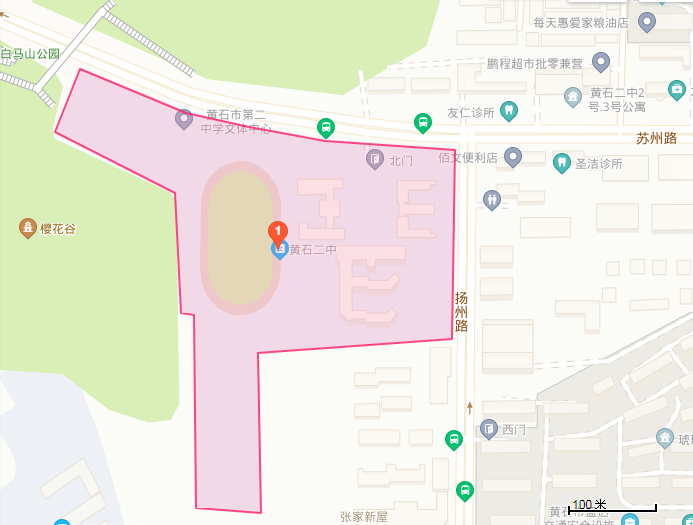 